Ronnie									            Tuesday 25th September 2018 Hot write – Report on Eden CampLast week we went to Eden Camp, a WWII museum. When we were there, there were about 29 cabins which were different to one and other. One of them was about the Blitz. Also one of them was about the black out (which I loved)Air RaidsIf you heard the air raid siren you would go in a shelter or go in a basement but if you lived in the centre of London you would go in an underground station (a train station underground). There were two types of different shelters the Anderson shelter a corrugated iron arch and the Morrison shelter a table with a metal cage underneath it. Furthermore, they had air raid wardens which would wind up the air raid siren.Women at War   When war broke out all the Men went to war so Women worked in factories and jobs that Men did. The jobs were being Farmers mechanics and made bullets and bombs. Additionally, you had to work every day, could you imagine that? Also the Queen in the war as a mechanic and the Queen still lives to this day. My Favourite Hut - Blitz I liked the Blitz because it was dark and interesting. When we went in the first effect was the smoke which made it even more realistic. Also they made it look bombed, some of it was creepy because there was hands coming out of the bricks. Additionally, there was an air raid warden standing at the door. That is why they evacuated the children!The thing was that are side won and the axis lost but over 60 million people died also we all recommend this interesting and educational trip!! 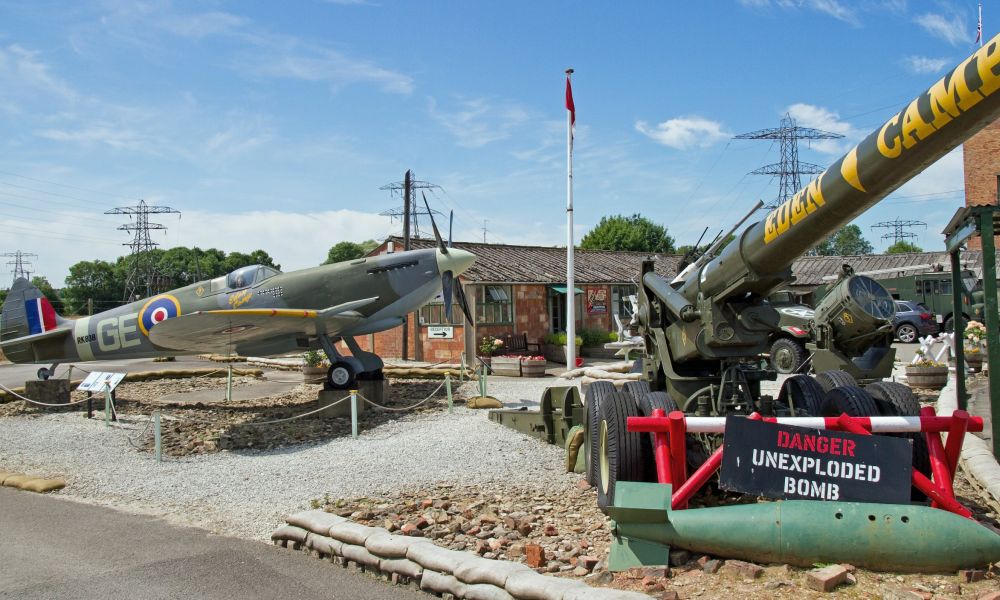 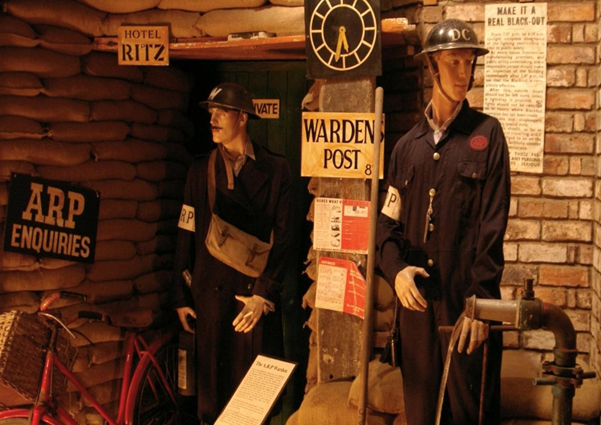 